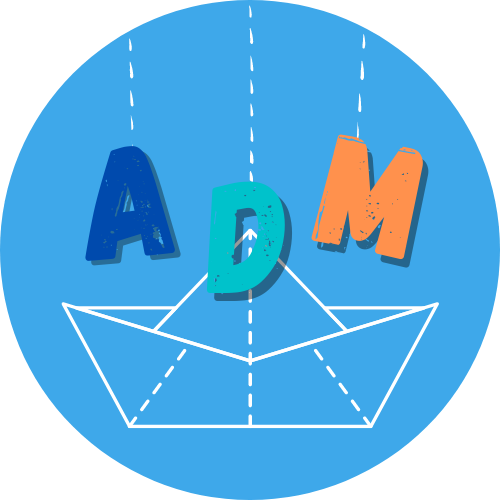 Festival Internazionale dei Burattini e delle Figure Arrivano dal Mare!
46^ edizione
21 - 26 maggio | RavennaANIMATI IN VIDEO
I QUATTRO ELEMENTI E LE SFERE DELL’UMANOCall per contributi videoScheda di partecipazione 
Da inviare compilata a festival@teatrodeldrago.it entro il 30 aprile 2021PARTE 1: SCHEDA ANAGRAFICA▢ Artista▢ CompagniaNome e Cognome_____________________________________________________Compagnia/struttura di appartenenza ____________________________________Indirizzo_____________________________________________________________Recapito telefonico____________________________________________________Email________________________________________________________________Sito Web o Pagina Facebook___________________________________________________PARTE 2: CONTRIBUTO VIDEOTitolo_______________________________________________________________Durata______________________________________________________________Tecniche utilizzate_____________________________________________________Breve descrizione del contributo (max 2000 caratteri)Breve presentazione dell’artista/della compagnia (max 1500 caratteri)Crediti________________________________________________________è presente un testo? 	▢ Sì      ▢ NoNel caso in cui sia presente un testo si ricorda che il video deve essere sottotitolato in inglese. Con la presente, il candidato prende atto delle condizioni di cui al bando relativo e ▢ Dichiara che il contributo video inviato è originale e non è stato pubblicato su altri canali▢ Accetta che la diffusione dei contenuti video avvenga secondo le modalità stabilite dal bando e a discrezione dei Festival aderentiPRIVACY Io sottoscritto/a______________, presa visione dell’informativa rilasciata ai sensi  della normativa vigente, recante le finalità del trattamento dei dati personali da me  forniti e i diritti inerenti allo stesso, ai sensi e per gli effetti degli artt. 13 e 23 del D.  L.gs. n. 196/2003 e del Reg. UE 679/2016, esprimo il mio consenso al trattamento di  suddetti dati da parte di Festival Internazionale dei Burattini e delle Figure Arrivano dal Mare. Vi ricordiamo che questi dati, in  caso di selezione, saranno forniti ai Festival partner del progetto. L’invio della presente candidatura e la firma del modulo costituisce  garanzia per l’organizzazione che la struttura proponente ha preso  visione e accetta le condizioni tecniche ed amministrative sopra  descritte.  Firma e data ________________________________